Publicado en España el 18/03/2021 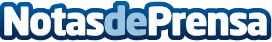 Canel Rolls presenta su línea más innovadora de cinamon rolls para esta temporada primavera/veranoEl grupo es también propietario de la cadena La Rollerie, con siete locales operativos y de sus dos restaurantes Roll StationDatos de contacto:Pura de RojasALLEGRA COMUNICACION91 434 82 29Nota de prensa publicada en: https://www.notasdeprensa.es/canel-rolls-presenta-su-linea-mas-innovadora Categorias: Nacional Franquicias Gastronomía Restauración http://www.notasdeprensa.es